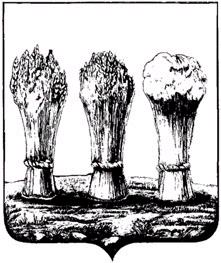 О внесении изменений в постановление администрации города Пензы от 29.09.2014  №1131/5 «Об утверждении муниципальной программы города Пензы «Обеспечение управления муниципальной собственностью города Пензы на 2015 - 2021 годы»Руководствуясь Бюджетным кодексом Российской Федерации, постановлением администрации города Пензы от 19.12.2013 № 1527 «Об утверждении порядка разработки, реализации и оценки эффективности муниципальных программ города Пензы», статьей 33 Устава города Пензы,Администрация города Пензы постановляет:1. Внести в Приложение к постановлению администрации города Пензы от 29.09.2014 №1131/5 «Об утверждении муниципальной программы города Пензы «Обеспечение управления муниципальной собственностью города Пензы на 2015 – 2021 годы» (далее - Программа) следующие изменения:1.1. в паспорте Программы пункт «Задачи программы» дополнить абзацем следующего содержания:«-обеспечение выполнения мероприятий, направленных на уменьшение количества брошенных и бесхозяйных автотранспортных средств на территории  города Пензы».1.2. в паспорте Программы пункт «Целевые индикаторы и показатели программы» дополнить абзацем следующего содержания:«14. Объем исполнения правовых документов, предусматривающих транспортировку и хранение брошенных автотранспортных средств».1.3. в паспорте Программы пункт «Ожидаемые результаты реализации программы» дополнить абзацем следующего содержания:«-Уменьшение количества брошенных и бесхозяйных автотранспортных средств на территории  города Пензы».1.4. раздел 1 «Общая характеристика сферы реализации муниципальной программы города Пензы, основные проблемы и перспективы» дополнить абзацем следующего содержания:«Кроме того, в целях исключения помех движению специального и иного транспорта, затруднения уборки городской дорожной сети и дворовых территорий, угрозы безопасности дорожного движения, нарушения архитектурного облика города Пензы, препятствий его благоустройству и озеленению, а также исключения потенциальной террористической угрозы, обеспечения первичных мер пожарной безопасности предусматривается реализация мероприятия по транспортировке и хранению брошенных автотранспортных средств на территории города Пензы.»1.5. раздел 2 «Цели, задачи и ожидаемые результаты муниципальной программы города Пензы» дополнить абзацем  следующего содержания:«-Обеспечение выполнения мероприятий, направленных на уменьшение количества брошенных и бесхозяйных автотранспортных средств на территории  города Пензы».1.6. раздел 3 «Показатели (индикаторы) достижения целей и решения задач» изложить в следующей редакции:« Перечень целевых индикаторов и показателей муниципальной программы города Пензы и их значения приведены в Таблице 1:Показатели (индикаторы) достижения целейи решения задач……….…….»2. Приложение № 2 к Программе изложить в новой редакции (Приложение 1).3. Приложение № 4 к Программе изложить в новой редакции (Приложение 2)4. Приложение № 4/5 к Программе изложить в новой редакции (Приложение 3)5. Настоящее постановление действует в части, не противоречащей решению Пензенской городской Думы о бюджете города Пензы на очередной финансовый год и плановый период.6. Информационно-аналитическому отделу администрации города Пензы опубликовать настоящее постановление в муниципальной газете «Пенза» и разместить на официальном сайте администрации города Пензы в информационно-телекоммуникационной сети «Интернет».7. Контроль за выполнением настоящего постановления возложить на заместителя главы администрации города по экономике и развитию предпринимательства, Управление муниципального имущества города Пензы.Глава администрации города                                                                        А.В. ЛузгинП№пп/пНаименованиецелевого индикатораПорядковый номер мероприятия программыОжидаемыерезультатыЕдиница измерения, базовый показатель .......11.Доля выполненных плановых показателей неналоговых доходов от управления и распоряжения муниципальным имуществом в общем количестве плановых показателей неналоговых доходов1.3.Увеличение поступления неналоговых доходов в бюджет города Пензы%10010010010010010010022.Доля реализованных объектов от общего количества объектов, подготовленных к торгам1.Увеличение поступления неналоговых доходов в бюджет города Пензы. Выполнение прогнозного плана приватизации.%5050505050505033.Доля выполнения плановых показателей по изготовлению технической документации на объекты недвижимости, расположенные на территории города Пензы, с целью проведения государственной регистрации прав на них от общего объема базового показателя2.Оформление права муниципальной собственности на объекты недвижимости (внешнее благоустройство, жилые (нежилые) помещения, объекты инженерной инфраструктуры), расположенные на территории города Пензы%10010010010010010010044.Доля реализованных земельных участков от общего количества земельных участков, подготовленных к торгам3.3.1Увеличение поступления неналоговых доходов в бюджет города Пензы%2530303030303055.Доля выполнения плановых показателей (базовый показатель - объем 2013 года) по изготовлению кадастровых паспортов и технических планов на выявленные бесхозяйные объекты инженерной инфраструктуры от общего объема базового показателя4.Достижение необходимого количества изготовленных кадастровых паспортов и технических планов на выявленные бесхозяйные объекты инженерной инфраструктуры%10010010010010010010066.Доля объектов недвижимости, вовлеченных в аренду, в общем количестве объектов муниципального имущества, предназначенных для сдачи в аренду5.10.Заключение договоров аренды в отношении находящихся в казне муниципальных нежилых помещений, свободных от прав третьих лиц%92,892,892,892,892,892,892,877.Уровень использования бюджетных средств, предусмотренных для реализации мероприятия по содержанию имущества, находящегося в муниципальной собственности6.Эффективное исполнение плановых показателей по расходам на коммунальные услуги, уплату налогов, а также по прочим расходам на содержание муниципального имущества%9898989898989888.Число дней занятости койки в году7.Улучшение качества и доступности санаторно-курортного лечения детей города ПензыдниНе < 290Не < 29099.Доля детей, состояние здоровья которых улучшилось от общего количества детей, пролеченных в санаториях7.8.Улучшение качества и доступности санаторно-курортного лечения детей города Пензы%9292110.Доля жителей города Пензы удовлетворенных качеством предоставляемых услуг от общего количества жителей, обратившихся за оказанием услуг в сфере санаторно-курортного лечения детей города Пензы7.Обеспечение эффективности выполнения муниципального задания муниципальным учреждением здравоохранения города Пензы% от числа опрошенных8080111.Уровень использования бюджетных средств, предусмотренных для предоставления субсидии по возмещению недополученных доходов организациям, осуществляющим техническую инвентаризацию объектов капитального строительства на льготных условиях9.Эффективное исполнение плановых показателей по возмещению недополученных доходов организациям, осуществляющим техническую инвентаризацию объектов капитального строительства на льготных условиях%98989898989898112.Объем исполнения правовых документов направленных на выкуп (изъятие) земельных участков, движимого и недвижимого имущества для муниципальных нужд11Проведение выкупа (изъятия) объектов не муниципальной собственностишт.Не менее 1 в годНе менее 1 в годНе менее 1 в годНе менее 1 в годНе менее 1 в годНе менее 1 в год113.Уровень использования бюджетных средств, предусмотренных для реализации мероприятия, направленного на приобретение недвижимости в муниципальную собственность12Приобретение недвижимости в муниципальную собственность%98989898989814Объем исполнения правовых документов, предусматривающих транспортировку и хранение брошенных автотранспортных средств.13Проведение транспортировки и хранение брошенных автотранспортных средств.шт.0Не менее 1 в годНе менее 1 в годНе менее 1 в год1.7. Таблицу 2 раздела 7 «Ресурсное обеспечение реализации муниципальной программы» Программы изложить в следующей редакции:1.7. Таблицу 2 раздела 7 «Ресурсное обеспечение реализации муниципальной программы» Программы изложить в следующей редакции:1.7. Таблицу 2 раздела 7 «Ресурсное обеспечение реализации муниципальной программы» Программы изложить в следующей редакции:1.7. Таблицу 2 раздела 7 «Ресурсное обеспечение реализации муниципальной программы» Программы изложить в следующей редакции:1.7. Таблицу 2 раздела 7 «Ресурсное обеспечение реализации муниципальной программы» Программы изложить в следующей редакции:1.7. Таблицу 2 раздела 7 «Ресурсное обеспечение реализации муниципальной программы» Программы изложить в следующей редакции:1.7. Таблицу 2 раздела 7 «Ресурсное обеспечение реализации муниципальной программы» Программы изложить в следующей редакции:1.7. Таблицу 2 раздела 7 «Ресурсное обеспечение реализации муниципальной программы» Программы изложить в следующей редакции:1.7. Таблицу 2 раздела 7 «Ресурсное обеспечение реализации муниципальной программы» Программы изложить в следующей редакции:1.7. Таблицу 2 раздела 7 «Ресурсное обеспечение реализации муниципальной программы» Программы изложить в следующей редакции:1.7. Таблицу 2 раздела 7 «Ресурсное обеспечение реализации муниципальной программы» Программы изложить в следующей редакции:1.7. Таблицу 2 раздела 7 «Ресурсное обеспечение реализации муниципальной программы» Программы изложить в следующей редакции:«Ответственный исполнительОтветственный исполнительОтветственный исполнительОтветственный исполнительУправление муниципального имущества администрации города ПензыУправление муниципального имущества администрации города ПензыУправление муниципального имущества администрации города ПензыУправление муниципального имущества администрации города ПензыУправление муниципального имущества администрации города ПензыУправление муниципального имущества администрации города ПензыУправление муниципального имущества администрации города ПензыУправление муниципального имущества администрации города Пензымуниципальной программымуниципальной программымуниципальной программымуниципальной программыУправление муниципального имущества администрации города ПензыУправление муниципального имущества администрации города ПензыУправление муниципального имущества администрации города ПензыУправление муниципального имущества администрации города ПензыУправление муниципального имущества администрации города ПензыУправление муниципального имущества администрации города ПензыУправление муниципального имущества администрации города ПензыУправление муниципального имущества администрации города Пензы(указать наименование органа местного самоуправления)(указать наименование органа местного самоуправления)(указать наименование органа местного самоуправления)(указать наименование органа местного самоуправления)(указать наименование органа местного самоуправления)(указать наименование органа местного самоуправления)(указать наименование органа местного самоуправления)(указать наименование органа местного самоуправления)(указать наименование органа местного самоуправления)№СтатусНаименование муниципальной программы, подпрограммыИсточники финансированияОценка расходов, тыс. рублейОценка расходов, тыс. рублейОценка расходов, тыс. рублейОценка расходов, тыс. рублейОценка расходов, тыс. рублейОценка расходов, тыс. рублейОценка расходов, тыс. рублейОценка расходов, тыс. рублейп/пСтатусНаименование муниципальной программы, подпрограммы2015г.2016г.2017г.2018г.2019г.2020г.2021Итого1234567891011Муниципальная программаОбеспечение управления муниципальной собственностью города Пензы на 2015 - 2021 годывсего30026,80084719,965823825,4300107712,800120225,3449538526,50037978,000423014,84077Муниципальная программаОбеспечение управления муниципальной собственностью города Пензы на 2015 - 2021 годыФедеральный бюджет 0,0000,0000,0000,00062457,5543400,0000,00062457,554340Муниципальная программаОбеспечение управления муниципальной собственностью города Пензы на 2015 - 2021 годыбюджет Пензенской области0,0000,0000,00057595,200478,55160,0000,00058073,7516Муниципальная программаОбеспечение управления муниципальной собственностью города Пензы на 2015 - 2021 годыбюджет города Пензы30026,80084719,965823825,43050117,60057289,239038526,500037978,000302483,534821.МероприятиеПриватизация муниципального имущества и проведение предпродажной подготовки объектов к приватизациивсего238,00154,20113,30592,27435,80435,80435,802405,171.МероприятиеПриватизация муниципального имущества и проведение предпродажной подготовки объектов к приватизациибюджет города Пензы238,00154,20113,30592,27435,80435,80435,802405,172.МероприятиеПроведение технической инвентаризации и паспортизации объектов недвижимостивсего331,002369,20290,001090,501341,101985,201985,209392,202.МероприятиеПроведение технической инвентаризации и паспортизации объектов недвижимостибюджет города Пензы331,002369,20290,001090,501341,101985,201985,209392,203.МероприятиеВыполнение кадастровых работ с последующей постановкой на кадастровый учет земельных участков под строительство объектов недвижимостивсего4 184,20000004184,203.МероприятиеВыполнение кадастровых работ с последующей постановкой на кадастровый учет земельных участков под строительство объектов недвижимостибюджет города Пензы4 184,204184,203.МероприятиеВыполнение кадастровых работ с последующей постановкой на кадастровый учет земельных участковвсего3 684,202256,531577,5284304,208206,508206,5028235,4583.МероприятиеВыполнение кадастровых работ с последующей постановкой на кадастровый учет земельных участковбюджет города Пензы3 684,202256,531577,5284304,208206,508206,5028235,4583.1.МероприятиеВыполнение комплексных кадастровых работ с последующей постановкой на кадастровый учет всего2164,490952164,490953.1.МероприятиеВыполнение комплексных кадастровых работ с последующей постановкой на кадастровый учет бюджет Пензенской обасти173,16661173,166613.1.МероприятиеВыполнение комплексных кадастровых работ с последующей постановкой на кадастровый учет Федеральный бюджет 1991,324341991,324344МероприятиеРазработка документации для оформления права муниципальной собственности на выявленные на территории города Пензы бесхозяйные объекты инженерной инфраструктурывсего295,00477,50290,00112,832510,30510,30510,302706,2324МероприятиеРазработка документации для оформления права муниципальной собственности на выявленные на территории города Пензы бесхозяйные объекты инженерной инфраструктурыбюджет города Пензы295,00477,50290,00112,832510,30510,30510,302706,2325МероприятиеПроведение оценки объектов муниципальной собственностивсего868,30950,90327,50849,8661527,50827,50827,506179,0665МероприятиеПроведение оценки объектов муниципальной собственностибюджет города Пензы868,30950,90327,50849,8661527,50827,50827,506179,0665МероприятиеПроведение оценки объектов муниципальной собственностибюджет города Пензы868,30950,90327,50849,8661527,50827,50827,506179,0666МероприятиеСодержание имущества, находящегося в муниципальной собственностивсего460,001049,07582291,40701,80672,40422,40422,404019,475826МероприятиеСодержание имущества, находящегося в муниципальной собственностибюджет города Пензы460,001049,07582291,40701,80672,40422,40422,404019,475827МероприятиеЛечение и профилактика детей с соматическими заболеваниямивсего22538,3022538,37МероприятиеЛечение и профилактика детей с соматическими заболеваниямибюджет города Пензы22538,3022538,37МероприятиеЛечение и профилактика детей с заболеваниями нервной системы и органов дыхания нетуберкулезного характеравсего20907,400000020907,407МероприятиеЛечение и профилактика детей с заболеваниями нервной системы и органов дыхания нетуберкулезного характерабюджет города Пензы20907,4020907,408МероприятиеОбеспечение детского санатория лекарственными препаратами для проведения медикаментозного лечения детейвсего49,00289,8000000338,808МероприятиеОбеспечение детского санатория лекарственными препаратами для проведения медикаментозного лечения детейбюджет города Пензы49,00289,80338,809МероприятиеВозмещение недополученных доходов организациям, осуществляющим техническую инвентаризацию объектов капитального строительствавсего775,0000000775,009МероприятиеВозмещение недополученных доходов организациям, осуществляющим техническую инвентаризацию объектов капитального строительствабюджет города Пензы775,00775,0010МероприятиеПроведение оценки объектов недвижимостивсего288,00559,70256,7024,00506,70656,70656,702948,5010МероприятиеПроведение оценки объектов недвижимостибюджет города Пензы288,00559,70256,7024,00506,70656,70656,702948,5011МероприятиеВыкуп (изъятие) земельных участков, движимого и недвижимого имущества для муниципальных нуждвсего6278,000870,002177,854009325,8511МероприятиеВыкуп (изъятие) земельных участков, движимого и недвижимого имущества для муниципальных нуждбюджет города Пензы6 278,00870,002177,8549 325,8512.1МероприятиеПриобретение  недвижимости в муниципальную собственностьвсего47999,99029900,00                    280,00   78179,9912.1МероприятиеПриобретение  недвижимости в муниципальную собственностьбюджет города Пензы47999,99029900,00280,0078179,9912.2МероприятиеРазвитие сети образовательных организаций, реализующих программы дошкольного образования всего71994,000,00,00,071994,0012.2МероприятиеРазвитие сети образовательных организаций, реализующих программы дошкольного образования бюджет города Пензы14398,8014398,812.2МероприятиеРазвитие сети образовательных организаций, реализующих программы дошкольного образования бюджет Пензенской области0057 595,2057595,2012.3МероприятиеПриобретение  недвижимости в муниципальную собственность, приобретение в лизинг специализированной техники, необходимой для содержания улично-дорожной сети города Пензывсего34 928,00      25 482,10     24 933,60   85 343,70   12.3МероприятиеПриобретение  недвижимости в муниципальную собственность, приобретение в лизинг специализированной техники, необходимой для содержания улично-дорожной сети города Пензыбюджет города Пензы34 928,00      25 482,10   24 933,600   85343,7012.4МероприятиеСоздание дополнительных мест для детей в возрасте от 1,5 до 3 лет в образовательных учреждениях, осуществляющих образовательную деятельность по образовательным программам дошкольного образованиявсего71 077,00                                 -                                   -     71 077,000  12.4МероприятиеСоздание дополнительных мест для детей в возрасте от 1,5 до 3 лет в образовательных учреждениях, осуществляющих образовательную деятельность по образовательным программам дошкольного образованиябюджет города Пензы10305,385010305,40012.4МероприятиеСоздание дополнительных мест для детей в возрасте от 1,5 до 3 лет в образовательных учреждениях, осуществляющих образовательную деятельность по образовательным программам дошкольного образованиябюджет Пензенской области305,3850305,385012.4МероприятиеСоздание дополнительных мест для детей в возрасте от 1,5 до 3 лет в образовательных учреждениях, осуществляющих образовательную деятельность по образовательным программам дошкольного образованияФедеральный бюджет 60466,23060466,23013МероприятиеТранспортировка и хранение брошенных, бесхозяйных автотранспортных средстввсего300,00300,0013МероприятиеТранспортировка и хранение брошенных, бесхозяйных автотранспортных средствбюджет города Пензы300,00300,00                                                                                                                        ».                                                                                                                        ».                                                                                                                        ».                                                                                                                        ».                                                                                                                        ».                                                                                                                        ».